Всемирный день борьбы с туберкулезом 24 марта 2023Именно в этот день (24 марта) в 1882 г. доктор Роберт Кох сообщил об открытии бактерии, вызывающей туберкулез. Это сделало возможным дальнейший поиск средств диагностики и лечения этого заболевания.Лозунг Всемирного дня борьбы с туберкулезом в 2022 г. — «Мобилизуем ресурсы для борьбы с туберкулезом. Спасем жизни!».Данный лозунг говорит о настоятельной необходимости вложения ресурсов в принятие мер по активизации борьбы с туберкулезом и выполнения принятых мировыми лидерами обязательств по ликвидации этого заболевания в соответствии со стремлением ВОЗ к достижению всеобщего охвата услугами здравоохранения. Мобилизация ресурсов позволит спасти миллионы жизней и ускорить ликвидацию эпидемии туберкулеза.Что такое туберкулез?Это инфекционное заболевание, вызываемое микобактериями туберкулеза (палочка Коха) с образованием узелковых поражений в различных тканях организма, преимущественно в легких.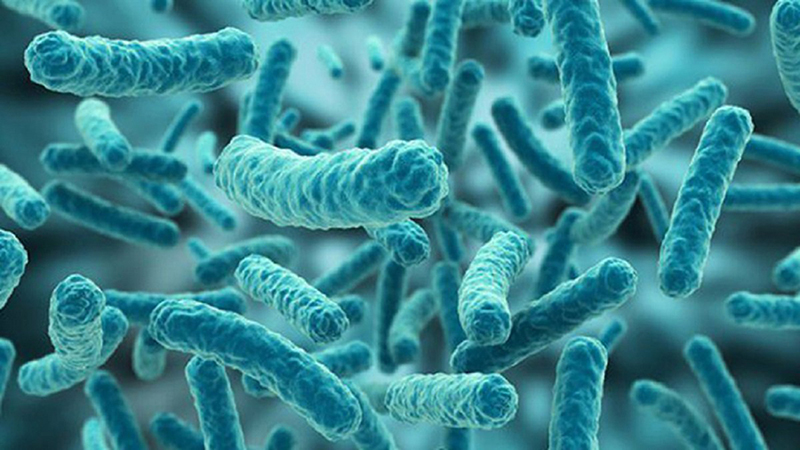 Палочка Коха крайне устойчива во внешней среде — она может выжить в большинстве дезинфицирующих средств, кислотах, щелочах, а также проявляет устойчивость к воздействию спиртов, ацетона и нечувствительна к рассеянному солнечному свету.От кого и как можно заразиться туберкулезом?Источником инфекции может быть:больной туберкулезом легких человек, который выделяет бактерии во внешнюю среду и/или с развившимися деструктивными процессами в легких;реже — больное животное (крупный рогатый скот, козы, собаки).Заразиться можно одним из механизмов:воздушно-капельным (при кашле, чихании);контактно-бытовым (через вещи, которыми пользовался больной);пищевым (через продукты, зараженные микобактерией — молоко, яйца);вертикальным (от матери к плоду).Кто подвержен риску заболевания туберкулеза?На самом деле туберкулез может коснуться любого человека. Но наиболее подвержены инфицированию:дети;лица, пребывающие в постоянном контакте с больным;заключенные, отбывающие наказание в местах лишения свободы;лица, злоупотребляющие алкоголем или наркотиками;лица без определенного места жительства;работники профессий, где предполагается постоянный контакт с больными (медицинские работники, социальные работники и т.д.);люди, получающие терапию, которая снижает иммунитет;люди, имевшие подозрение на туберкулез легких в прошлом, инфицированные ВИЧ, страдающие хроническими заболеваниями легких, сахарным диабетом.Симптомы туберкулеза легких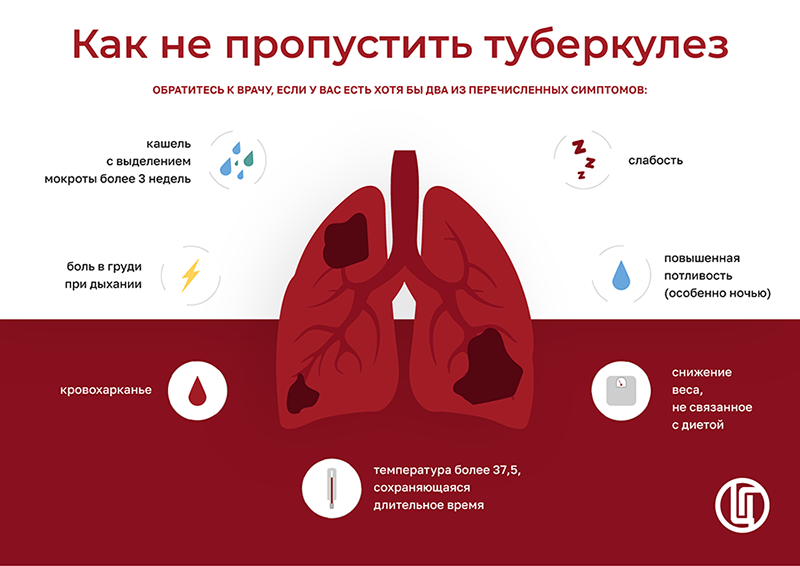 Как предупредить заражение туберкулезом?Неспецифическая профилактикаПервоочередными принципами для профилактики туберкулеза являются:отказ от употребления алкоголя, наркотиков и табакокурения;полноценное питание;регулярная физическая активность;соблюдение режима труда и отдыха;борьба со стрессом;достаточное пребывание на свежем воздухе;соблюдение правил личной и общественной гигиены;улучшение бытовых условий;регулярные профилактические медицинские осмотры.Специфическая профилактикаСуществует и специфическая профилактика туберкулеза. К ней относят вакцинацию с использованием вакцины БЦЖ (является самой эффективной мерой). Вакцина БЦЖ содержит ослабленные микобактерии туберкулеза.Вакцинация БЦЖ:входит в национальный календарь прививок;проводится в родильных домах здоровым новорожденным на 3-7 сутки жизни;предусматривает ревакцинацию в возрасте 7 и 14 лет.Еще одним видом специфической профилактики туберкулеза является его раннее выявление.С целью раннего выявления туберкулеза проводятся:проба Манту;Диаскинтест;квантифероновый тест;флюорография (с 18 лет).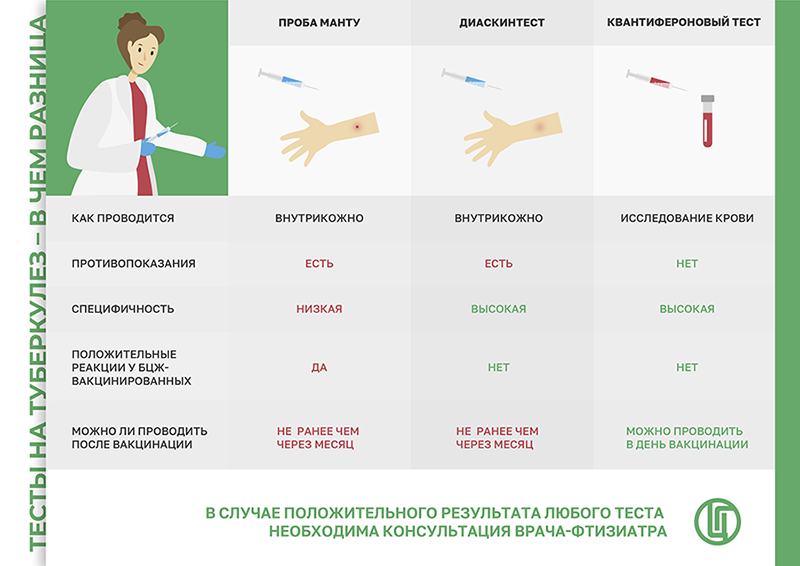 Флюорография — рентгенологически — метод обследования, который позволяет выявить даже начальные признаки туберкулеза легких.Флюорографию взрослым необходимо проводить 1 раз в 1-2 года в зависимости от общей заболеваемости туберкулезом в конкретном субъекте РФ.